INSTRUKCJA ORGANIZACJI PRAKTYKI ZAWODOWEJ CIĄGŁEJ II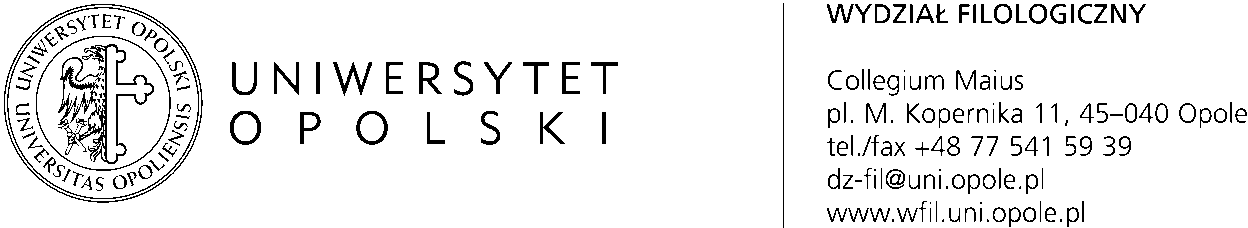 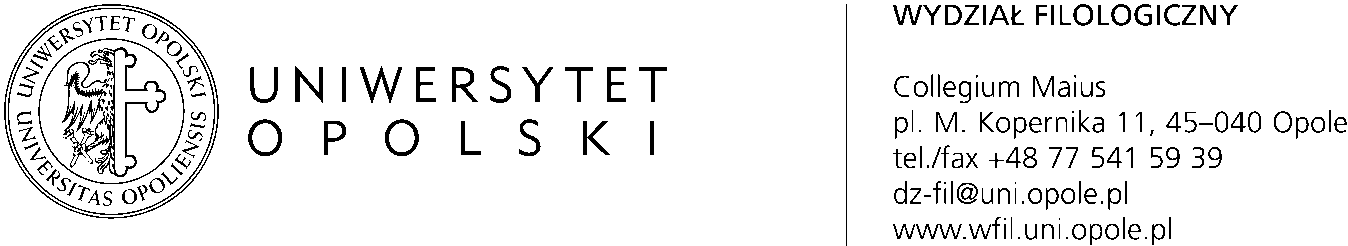 zał 3KARTA PRZEBIEGU PRAKTYKI ZAWODOWEJ CIĄGŁEJ IIszkoła podstawowa / ponadpodstawowa       ………………………							………………..……………………(Pieczęć placówki/szkoły)						(Podpis opiekuna praktyk w placówce/szkole)zał 4OPINIA NAUCZYCIELA – OPIEKUNA PRAKTYKI O PRZEBIEGU PRAKTYKI ZAWODOWEJ CIĄGŁEJ II                 (Miejscowość)						 (Czytelny podpis nauczyciela-opiekuna praktyki)(Pieczęć placówki/instytucji)dla studentów studiów stacjonarnych II stopnia kierunku:Logopedia profil praktycznydla programu studiów od 2024dla studentów studiów stacjonarnych II stopnia kierunku:Logopedia profil praktycznydla programu studiów od 2024dla studentów studiów stacjonarnych II stopnia kierunku:Logopedia profil praktycznydla programu studiów od 2024DefinicjeBiuro Dydaktyki i Spraw Studenckich Uniwersytetu Opolskiego lub BDiSS UO – jednostka Uczelni odpowiedzialna za realizację praktyk w zakresie formalnym i organizacyjnymkoordynator praktyki na kierunku – nauczyciel akademicki Uczelni, wyznaczony przez dziekana na Wydziale Filologicznym, który nadzoruje przebieg praktyki od strony merytorycznejopiekun praktyki – przedstawiciel szkoły/placówki edukacyjnej, osoba nadzorująca merytoryczny i organizacyjny przebieg praktyki w jednostce przyjmującej studenta/tkę; ma kompetencje do opieki nad praktykantem/praktykantkąKarta przebiegu praktyki – wypełnia student/studentka; rozkład dzienny, godzinowy i tematyczny praktyki dla danego kierunku, poziomu i profilu studiów; (zał. 3 – re. praktyka ciągła II)Opinia o przebiegu praktyki – sporządzona przez opiekuna praktyk; podsumowanie i ocena zrealizowanej przez studenta/studentkę praktyki (zał. 4 - praktyka ciągła II)Konspekt z przeprowadzonych zajęć terapeutycznych - przygotowany przez studenta/studentkę materiał dodatkowy z przeprowadzonych zajęć zatwierdzonych przez nauczyciela-opiekuna praktyki wymagany do dokumentacji praktykiRegulamin Praktyk - ZR 61/2023 – dostępny na stronie - https://bdss.uni.opole.pl/zarzadzenie-nr-61-2023-rektora-uniwersytetu-opolskiego-z-dnia-4-wrzesnia-2023-r/DefinicjeBiuro Dydaktyki i Spraw Studenckich Uniwersytetu Opolskiego lub BDiSS UO – jednostka Uczelni odpowiedzialna za realizację praktyk w zakresie formalnym i organizacyjnymkoordynator praktyki na kierunku – nauczyciel akademicki Uczelni, wyznaczony przez dziekana na Wydziale Filologicznym, który nadzoruje przebieg praktyki od strony merytorycznejopiekun praktyki – przedstawiciel szkoły/placówki edukacyjnej, osoba nadzorująca merytoryczny i organizacyjny przebieg praktyki w jednostce przyjmującej studenta/tkę; ma kompetencje do opieki nad praktykantem/praktykantkąKarta przebiegu praktyki – wypełnia student/studentka; rozkład dzienny, godzinowy i tematyczny praktyki dla danego kierunku, poziomu i profilu studiów; (zał. 3 – re. praktyka ciągła II)Opinia o przebiegu praktyki – sporządzona przez opiekuna praktyk; podsumowanie i ocena zrealizowanej przez studenta/studentkę praktyki (zał. 4 - praktyka ciągła II)Konspekt z przeprowadzonych zajęć terapeutycznych - przygotowany przez studenta/studentkę materiał dodatkowy z przeprowadzonych zajęć zatwierdzonych przez nauczyciela-opiekuna praktyki wymagany do dokumentacji praktykiRegulamin Praktyk - ZR 61/2023 – dostępny na stronie - https://bdss.uni.opole.pl/zarzadzenie-nr-61-2023-rektora-uniwersytetu-opolskiego-z-dnia-4-wrzesnia-2023-r/DefinicjeBiuro Dydaktyki i Spraw Studenckich Uniwersytetu Opolskiego lub BDiSS UO – jednostka Uczelni odpowiedzialna za realizację praktyk w zakresie formalnym i organizacyjnymkoordynator praktyki na kierunku – nauczyciel akademicki Uczelni, wyznaczony przez dziekana na Wydziale Filologicznym, który nadzoruje przebieg praktyki od strony merytorycznejopiekun praktyki – przedstawiciel szkoły/placówki edukacyjnej, osoba nadzorująca merytoryczny i organizacyjny przebieg praktyki w jednostce przyjmującej studenta/tkę; ma kompetencje do opieki nad praktykantem/praktykantkąKarta przebiegu praktyki – wypełnia student/studentka; rozkład dzienny, godzinowy i tematyczny praktyki dla danego kierunku, poziomu i profilu studiów; (zał. 3 – re. praktyka ciągła II)Opinia o przebiegu praktyki – sporządzona przez opiekuna praktyk; podsumowanie i ocena zrealizowanej przez studenta/studentkę praktyki (zał. 4 - praktyka ciągła II)Konspekt z przeprowadzonych zajęć terapeutycznych - przygotowany przez studenta/studentkę materiał dodatkowy z przeprowadzonych zajęć zatwierdzonych przez nauczyciela-opiekuna praktyki wymagany do dokumentacji praktykiRegulamin Praktyk - ZR 61/2023 – dostępny na stronie - https://bdss.uni.opole.pl/zarzadzenie-nr-61-2023-rektora-uniwersytetu-opolskiego-z-dnia-4-wrzesnia-2023-r/Terminy:  Praktyka zawodowa ciągła II - 2 tygodnie maja/czerwca w czwartym semestrze studiów II stopnia; zaliczana najpóźniej do końca sesji poprawkowej semestru letniego Liczba godzin: Praktyka zawodowa ciągła II - 30 godzin dydaktycznych (45min)Terminy:  Praktyka zawodowa ciągła II - 2 tygodnie maja/czerwca w czwartym semestrze studiów II stopnia; zaliczana najpóźniej do końca sesji poprawkowej semestru letniego Liczba godzin: Praktyka zawodowa ciągła II - 30 godzin dydaktycznych (45min)Terminy:  Praktyka zawodowa ciągła II - 2 tygodnie maja/czerwca w czwartym semestrze studiów II stopnia; zaliczana najpóźniej do końca sesji poprawkowej semestru letniego Liczba godzin: Praktyka zawodowa ciągła II - 30 godzin dydaktycznych (45min)Typy szkół, w których można realizować:Praktyka zawodowa ciągła II – szkoły podstawowe, szkoły ponadpodstawoweTypy szkół, w których można realizować:Praktyka zawodowa ciągła II – szkoły podstawowe, szkoły ponadpodstawoweTypy szkół, w których można realizować:Praktyka zawodowa ciągła II – szkoły podstawowe, szkoły ponadpodstawoweCele praktyki:Praktyka zawodowa przygotowuje studentów do wykonywania zawodu logopedy w placówkach edukacyjnych.  Praktyka wymaga od studentów zapoznania się ze specyfiką placówki, realizowania szczegółowych celów poszczególnych praktyk, gotowości współpracy z opiekunami praktyk, prowadzenia diagnozy logopedycznej oraz badań przesiewowych, prowadzenia zajęć logopedycznych dla uczniów oraz porad i konsultacji dla rodziców i nauczycieli, podejmowaniu działań profilaktycznych, wspieraniu innych nauczycieli w rozpoznawaniu indywidualnych potrzeb rozwojowych i edukacyjnych oraz możliwości psychofizycznych uczniów, jak również wspieranie u w udzielaniu pomocy psychologiczno-pedagogicznej. Nabyte umiejętności powinny umożliwić absolwentom pracę w placówkach edukacyjnych na wyszczególnionych etapach (szkoła podstawowa i szkoła ponadpodstawowa).Cele praktyki:Praktyka zawodowa przygotowuje studentów do wykonywania zawodu logopedy w placówkach edukacyjnych.  Praktyka wymaga od studentów zapoznania się ze specyfiką placówki, realizowania szczegółowych celów poszczególnych praktyk, gotowości współpracy z opiekunami praktyk, prowadzenia diagnozy logopedycznej oraz badań przesiewowych, prowadzenia zajęć logopedycznych dla uczniów oraz porad i konsultacji dla rodziców i nauczycieli, podejmowaniu działań profilaktycznych, wspieraniu innych nauczycieli w rozpoznawaniu indywidualnych potrzeb rozwojowych i edukacyjnych oraz możliwości psychofizycznych uczniów, jak również wspieranie u w udzielaniu pomocy psychologiczno-pedagogicznej. Nabyte umiejętności powinny umożliwić absolwentom pracę w placówkach edukacyjnych na wyszczególnionych etapach (szkoła podstawowa i szkoła ponadpodstawowa).Cele praktyki:Praktyka zawodowa przygotowuje studentów do wykonywania zawodu logopedy w placówkach edukacyjnych.  Praktyka wymaga od studentów zapoznania się ze specyfiką placówki, realizowania szczegółowych celów poszczególnych praktyk, gotowości współpracy z opiekunami praktyk, prowadzenia diagnozy logopedycznej oraz badań przesiewowych, prowadzenia zajęć logopedycznych dla uczniów oraz porad i konsultacji dla rodziców i nauczycieli, podejmowaniu działań profilaktycznych, wspieraniu innych nauczycieli w rozpoznawaniu indywidualnych potrzeb rozwojowych i edukacyjnych oraz możliwości psychofizycznych uczniów, jak również wspieranie u w udzielaniu pomocy psychologiczno-pedagogicznej. Nabyte umiejętności powinny umożliwić absolwentom pracę w placówkach edukacyjnych na wyszczególnionych etapach (szkoła podstawowa i szkoła ponadpodstawowa).Obowiązki studentów w czasie realizacji praktyki:współpraca z opiekunem praktyki;współpraca z koordynatorem praktyk zawodowych ciągłych;pobranie stosownych dokumentów, wydanych przez Biuro Dydaktyki i Spraw Studenckich UO, koniecznych do odbycia praktyk zawodowych ciągłych;stawienie się w pierwszym dniu praktyki w wyznaczonym miejscu, w którym odbywana będzie praktyka;punktualne stawianie się w miejscu odbywania praktyki w wyznaczonych terminach;sumienne wykonywanie powierzonych zadań, wynikających z charakteru prac i programu praktyk;bezwzględne stosowanie się do poleceń opiekunów praktyk oraz wszystkich innych osób odpowiedzialnych za organizację praktyk;prowadzenie dokumentacji związanej z odbywanymi praktykami przez cały czas ich trwania;przedłożenie dokumentacji związanej z odbywanymi praktykami osobom koordynującym poszczególne praktyki w celu ich zaliczenia.W czasie odbywania praktyki student/studentka podlega obowiązującej w placówce dyscyplinie pracy. Obowiązki studentów w czasie realizacji praktyki:współpraca z opiekunem praktyki;współpraca z koordynatorem praktyk zawodowych ciągłych;pobranie stosownych dokumentów, wydanych przez Biuro Dydaktyki i Spraw Studenckich UO, koniecznych do odbycia praktyk zawodowych ciągłych;stawienie się w pierwszym dniu praktyki w wyznaczonym miejscu, w którym odbywana będzie praktyka;punktualne stawianie się w miejscu odbywania praktyki w wyznaczonych terminach;sumienne wykonywanie powierzonych zadań, wynikających z charakteru prac i programu praktyk;bezwzględne stosowanie się do poleceń opiekunów praktyk oraz wszystkich innych osób odpowiedzialnych za organizację praktyk;prowadzenie dokumentacji związanej z odbywanymi praktykami przez cały czas ich trwania;przedłożenie dokumentacji związanej z odbywanymi praktykami osobom koordynującym poszczególne praktyki w celu ich zaliczenia.W czasie odbywania praktyki student/studentka podlega obowiązującej w placówce dyscyplinie pracy. Obowiązki studentów w czasie realizacji praktyki:współpraca z opiekunem praktyki;współpraca z koordynatorem praktyk zawodowych ciągłych;pobranie stosownych dokumentów, wydanych przez Biuro Dydaktyki i Spraw Studenckich UO, koniecznych do odbycia praktyk zawodowych ciągłych;stawienie się w pierwszym dniu praktyki w wyznaczonym miejscu, w którym odbywana będzie praktyka;punktualne stawianie się w miejscu odbywania praktyki w wyznaczonych terminach;sumienne wykonywanie powierzonych zadań, wynikających z charakteru prac i programu praktyk;bezwzględne stosowanie się do poleceń opiekunów praktyk oraz wszystkich innych osób odpowiedzialnych za organizację praktyk;prowadzenie dokumentacji związanej z odbywanymi praktykami przez cały czas ich trwania;przedłożenie dokumentacji związanej z odbywanymi praktykami osobom koordynującym poszczególne praktyki w celu ich zaliczenia.W czasie odbywania praktyki student/studentka podlega obowiązującej w placówce dyscyplinie pracy. Zadania placówki/instytucji i opiekuna praktyki w zakresie organizacji i nadzoru:Przed rozpoczęciem praktyki zawodowej oraz w jej trakcie placówka/instytucja, w której odbywana jest praktyka, ma obowiązek:wyznaczyć opiekuna praktyki posiadającego kompetencje do opieki nad praktykantem/praktykantką;wypełnić dostarczone przez praktykanta/praktykantkę Skierowanie na praktykę, przygotowane przez Biuro Dydaktyki i Spraw Studenckich UO i przekazać dokumenty do rąk własnych studenta/studentki;podpisać dostarczoną przez studenta/studentkę Umowę w sprawie organizacji praktyk studenckich i odesłać jeden jej egzemplarz do Zakładu Praktyk UO przed rozpoczęciem praktyki przez studenta/studentkę;zorganizować i przeprowadzić praktykę zawodową zgodnie z ustaleniami ww. Umowy;opracować wspólnie ze studentem/studentką harmonogram praktyk, uwzględniający specyfikę i potrzeby zakładu pracy oraz umiejętności praktykanta/praktykantki;obserwować zachowania studenta/studentki w trakcie odbywania praktyki (punktualność, kultura osobista, zaangażowanie w powierzone prace, umiejętność nawiązywania kontaktów z pracownikami, kontrolowanie obecności) i odnotowanie ewentualnych uwag w Karcie przebiegu praktyki;zapoznać praktykanta/praktykantkę z regulaminem pracy w danym zakładzie pracy (ze szczególnym uwzględnieniem ewentualnych zagrożeń wynikających ze specyfiki zakładu pracy);kontrolować i omówić zadania wykonywane przez studenta/studentkę;sporządzić opinię z przebiegu praktyki na formularzu: Opinia o przebiegu praktyki zawodowej oraz potwierdzenie Karty przebiegu praktyki.Zadania placówki/instytucji i opiekuna praktyki w zakresie organizacji i nadzoru:Przed rozpoczęciem praktyki zawodowej oraz w jej trakcie placówka/instytucja, w której odbywana jest praktyka, ma obowiązek:wyznaczyć opiekuna praktyki posiadającego kompetencje do opieki nad praktykantem/praktykantką;wypełnić dostarczone przez praktykanta/praktykantkę Skierowanie na praktykę, przygotowane przez Biuro Dydaktyki i Spraw Studenckich UO i przekazać dokumenty do rąk własnych studenta/studentki;podpisać dostarczoną przez studenta/studentkę Umowę w sprawie organizacji praktyk studenckich i odesłać jeden jej egzemplarz do Zakładu Praktyk UO przed rozpoczęciem praktyki przez studenta/studentkę;zorganizować i przeprowadzić praktykę zawodową zgodnie z ustaleniami ww. Umowy;opracować wspólnie ze studentem/studentką harmonogram praktyk, uwzględniający specyfikę i potrzeby zakładu pracy oraz umiejętności praktykanta/praktykantki;obserwować zachowania studenta/studentki w trakcie odbywania praktyki (punktualność, kultura osobista, zaangażowanie w powierzone prace, umiejętność nawiązywania kontaktów z pracownikami, kontrolowanie obecności) i odnotowanie ewentualnych uwag w Karcie przebiegu praktyki;zapoznać praktykanta/praktykantkę z regulaminem pracy w danym zakładzie pracy (ze szczególnym uwzględnieniem ewentualnych zagrożeń wynikających ze specyfiki zakładu pracy);kontrolować i omówić zadania wykonywane przez studenta/studentkę;sporządzić opinię z przebiegu praktyki na formularzu: Opinia o przebiegu praktyki zawodowej oraz potwierdzenie Karty przebiegu praktyki.Zadania placówki/instytucji i opiekuna praktyki w zakresie organizacji i nadzoru:Przed rozpoczęciem praktyki zawodowej oraz w jej trakcie placówka/instytucja, w której odbywana jest praktyka, ma obowiązek:wyznaczyć opiekuna praktyki posiadającego kompetencje do opieki nad praktykantem/praktykantką;wypełnić dostarczone przez praktykanta/praktykantkę Skierowanie na praktykę, przygotowane przez Biuro Dydaktyki i Spraw Studenckich UO i przekazać dokumenty do rąk własnych studenta/studentki;podpisać dostarczoną przez studenta/studentkę Umowę w sprawie organizacji praktyk studenckich i odesłać jeden jej egzemplarz do Zakładu Praktyk UO przed rozpoczęciem praktyki przez studenta/studentkę;zorganizować i przeprowadzić praktykę zawodową zgodnie z ustaleniami ww. Umowy;opracować wspólnie ze studentem/studentką harmonogram praktyk, uwzględniający specyfikę i potrzeby zakładu pracy oraz umiejętności praktykanta/praktykantki;obserwować zachowania studenta/studentki w trakcie odbywania praktyki (punktualność, kultura osobista, zaangażowanie w powierzone prace, umiejętność nawiązywania kontaktów z pracownikami, kontrolowanie obecności) i odnotowanie ewentualnych uwag w Karcie przebiegu praktyki;zapoznać praktykanta/praktykantkę z regulaminem pracy w danym zakładzie pracy (ze szczególnym uwzględnieniem ewentualnych zagrożeń wynikających ze specyfiki zakładu pracy);kontrolować i omówić zadania wykonywane przez studenta/studentkę;sporządzić opinię z przebiegu praktyki na formularzu: Opinia o przebiegu praktyki zawodowej oraz potwierdzenie Karty przebiegu praktyki.Organizacja praktyki:Przed rozpoczęciem praktyki zawodowej ciągłej studenci pobierają w Biurze Dydaktyki i Spraw Studenckich UO Skierowanie na praktykę;dostarczają uzupełnione w placówce Skierowanie do BDiSS UO;wypełniają, podpisują i przekazują do BDiSS UO Oświadczenie Studenta Uniwersytetu Opolskiego o zapoznaniu się z Regulaminem Praktyk ZR 15/2021 oraz organizacji obowiązkowych praktyk studenckich na kierunku;na podstawie poprawnie uzupełnionego skierowania BDiSS UO wystawia komplet dokumentów, które studenci mają obowiązek odebrać przed rozpoczęciem praktyki i dostarczyć niezwłocznie do placówki, w której będzie odbywała się praktyka;placówka, w której będzie realizowana praktyka, ma obowiązek podpisania Umowy w sprawie organizacji praktyk studenckich i odesłania jednego egzemplarza do BDiSS UO jeszcze przed rozpoczęciem praktyki przez studenta/studentkę.W czasie praktyki zawodowej ciągłej student/studentkastawia się w pierwszym dniu praktyki w wyznaczonym miejscu, w którym odbywana będzie praktyka, co najmniej pół godziny przed określonym czasem jej rozpoczęcia;wspólnie z opiekunem praktyk opracowuje plan realizacji praktyk;zapoznaje się ze specyfiką placówki, w której praktyka jest odbywana, w szczególności poznaje realizowane przez placówkę zadania dydaktyczne, sposoby funkcjonowania, organizację pracy, pracowników, uczestników procesów pedagogicznych oraz prowadzoną dokumentację;stosuje się do wymienionych wyżej obowiązków;prowadzi dokumentację związaną z odbywanymi praktykami przez cały czas ich trwania, na przykład Kartę przebiegu praktyki i konspekty/plany zajęć zatwierdzane przez nauczyciela-opiekuna.  Po zakończeniu praktyki zawodowej ciągłej:Opiekun obligatoryjnie sporządza Opinię o przebiegu praktyki w dwóch egzemplarzach – jeden dla BDiSS UO, drugi dla koordynatora praktyki;Student/studentka lub opiekun praktyki w placówce/instytucji przekazuje do BDiSS UO osobiście lub za pośrednictwem tradycyjnej poczty: Umowę o dzieło dla opiekuna praktyki w placówce/instytucji – 2 egzemplarze, Rachunek do Umowy o dzieło - 2 egzemplarze oraz Opinię o przebiegu praktyki – 2 egzemplarze (z czego jeden egzemplarz zostaje w BDiSS UO i jest przechowywany przez okres 3 lat, drugi egzemplarz – student/studentka odbiera i przekazuje koordynatorowi praktyki na UO);Inne dokumenty (m.in. konspekty zajęć, Karta przebiegu praktyki) wymagane do uzyskania zaliczenia praktyki student/studentka przedstawia bezpośrednio koordynatorowi praktyki na UO w celu uzyskania zaliczenia.Organizacja praktyki:Przed rozpoczęciem praktyki zawodowej ciągłej studenci pobierają w Biurze Dydaktyki i Spraw Studenckich UO Skierowanie na praktykę;dostarczają uzupełnione w placówce Skierowanie do BDiSS UO;wypełniają, podpisują i przekazują do BDiSS UO Oświadczenie Studenta Uniwersytetu Opolskiego o zapoznaniu się z Regulaminem Praktyk ZR 15/2021 oraz organizacji obowiązkowych praktyk studenckich na kierunku;na podstawie poprawnie uzupełnionego skierowania BDiSS UO wystawia komplet dokumentów, które studenci mają obowiązek odebrać przed rozpoczęciem praktyki i dostarczyć niezwłocznie do placówki, w której będzie odbywała się praktyka;placówka, w której będzie realizowana praktyka, ma obowiązek podpisania Umowy w sprawie organizacji praktyk studenckich i odesłania jednego egzemplarza do BDiSS UO jeszcze przed rozpoczęciem praktyki przez studenta/studentkę.W czasie praktyki zawodowej ciągłej student/studentkastawia się w pierwszym dniu praktyki w wyznaczonym miejscu, w którym odbywana będzie praktyka, co najmniej pół godziny przed określonym czasem jej rozpoczęcia;wspólnie z opiekunem praktyk opracowuje plan realizacji praktyk;zapoznaje się ze specyfiką placówki, w której praktyka jest odbywana, w szczególności poznaje realizowane przez placówkę zadania dydaktyczne, sposoby funkcjonowania, organizację pracy, pracowników, uczestników procesów pedagogicznych oraz prowadzoną dokumentację;stosuje się do wymienionych wyżej obowiązków;prowadzi dokumentację związaną z odbywanymi praktykami przez cały czas ich trwania, na przykład Kartę przebiegu praktyki i konspekty/plany zajęć zatwierdzane przez nauczyciela-opiekuna.  Po zakończeniu praktyki zawodowej ciągłej:Opiekun obligatoryjnie sporządza Opinię o przebiegu praktyki w dwóch egzemplarzach – jeden dla BDiSS UO, drugi dla koordynatora praktyki;Student/studentka lub opiekun praktyki w placówce/instytucji przekazuje do BDiSS UO osobiście lub za pośrednictwem tradycyjnej poczty: Umowę o dzieło dla opiekuna praktyki w placówce/instytucji – 2 egzemplarze, Rachunek do Umowy o dzieło - 2 egzemplarze oraz Opinię o przebiegu praktyki – 2 egzemplarze (z czego jeden egzemplarz zostaje w BDiSS UO i jest przechowywany przez okres 3 lat, drugi egzemplarz – student/studentka odbiera i przekazuje koordynatorowi praktyki na UO);Inne dokumenty (m.in. konspekty zajęć, Karta przebiegu praktyki) wymagane do uzyskania zaliczenia praktyki student/studentka przedstawia bezpośrednio koordynatorowi praktyki na UO w celu uzyskania zaliczenia.Organizacja praktyki:Przed rozpoczęciem praktyki zawodowej ciągłej studenci pobierają w Biurze Dydaktyki i Spraw Studenckich UO Skierowanie na praktykę;dostarczają uzupełnione w placówce Skierowanie do BDiSS UO;wypełniają, podpisują i przekazują do BDiSS UO Oświadczenie Studenta Uniwersytetu Opolskiego o zapoznaniu się z Regulaminem Praktyk ZR 15/2021 oraz organizacji obowiązkowych praktyk studenckich na kierunku;na podstawie poprawnie uzupełnionego skierowania BDiSS UO wystawia komplet dokumentów, które studenci mają obowiązek odebrać przed rozpoczęciem praktyki i dostarczyć niezwłocznie do placówki, w której będzie odbywała się praktyka;placówka, w której będzie realizowana praktyka, ma obowiązek podpisania Umowy w sprawie organizacji praktyk studenckich i odesłania jednego egzemplarza do BDiSS UO jeszcze przed rozpoczęciem praktyki przez studenta/studentkę.W czasie praktyki zawodowej ciągłej student/studentkastawia się w pierwszym dniu praktyki w wyznaczonym miejscu, w którym odbywana będzie praktyka, co najmniej pół godziny przed określonym czasem jej rozpoczęcia;wspólnie z opiekunem praktyk opracowuje plan realizacji praktyk;zapoznaje się ze specyfiką placówki, w której praktyka jest odbywana, w szczególności poznaje realizowane przez placówkę zadania dydaktyczne, sposoby funkcjonowania, organizację pracy, pracowników, uczestników procesów pedagogicznych oraz prowadzoną dokumentację;stosuje się do wymienionych wyżej obowiązków;prowadzi dokumentację związaną z odbywanymi praktykami przez cały czas ich trwania, na przykład Kartę przebiegu praktyki i konspekty/plany zajęć zatwierdzane przez nauczyciela-opiekuna.  Po zakończeniu praktyki zawodowej ciągłej:Opiekun obligatoryjnie sporządza Opinię o przebiegu praktyki w dwóch egzemplarzach – jeden dla BDiSS UO, drugi dla koordynatora praktyki;Student/studentka lub opiekun praktyki w placówce/instytucji przekazuje do BDiSS UO osobiście lub za pośrednictwem tradycyjnej poczty: Umowę o dzieło dla opiekuna praktyki w placówce/instytucji – 2 egzemplarze, Rachunek do Umowy o dzieło - 2 egzemplarze oraz Opinię o przebiegu praktyki – 2 egzemplarze (z czego jeden egzemplarz zostaje w BDiSS UO i jest przechowywany przez okres 3 lat, drugi egzemplarz – student/studentka odbiera i przekazuje koordynatorowi praktyki na UO);Inne dokumenty (m.in. konspekty zajęć, Karta przebiegu praktyki) wymagane do uzyskania zaliczenia praktyki student/studentka przedstawia bezpośrednio koordynatorowi praktyki na UO w celu uzyskania zaliczenia.Bilans godzinowy praktyki zawodowej IIBilans godzinowy praktyki zawodowej IIBilans godzinowy praktyki zawodowej IIRodzaj zadańWyszczególnienieLiczba godzinZadania realizowane 
w bezpośrednim kontakcie 
z nauczycielem/ opiekunem praktykiZapoznanie się z dokumentacją i specyfiką placówki3 godzinyZadania realizowane 
w bezpośrednim kontakcie 
z nauczycielem/ opiekunem praktykiPlanowanie przebiegu praktyki, ustalanie obowiązków, pomoc w przygotowaniu materiałów, porady i wskazówki, co do prowadzenia zajęć, omówienie zajęć prowadzonych i hospitowanych, kontrola i ocena działań studenta/studentki8 godzin (4 godz. x 2 tyg.)Praca własna studenta/studentkiHospitowanie zajęć terapeutycznych i diagnostycznych5 godzinPraca własna studenta/studentkiPrzygotowanie materiałów do zajęć4 godzinyPraca własna studenta/studentkiProwadzenie zajęć terapeutycznych2 godzinPraca własna studenta/studentkiProwadzenie badań diagnostycznych/przesiewowych/obserwacji dzieci2 godzin Praca własna studenta/studentkiProwadzenie oddziaływań profilaktycznych/konsultacyjnych2 godzinyPraca własna studenta/studentkiWykonywanie innych czynności zleconych2 godzinyPraca własna studenta/studentkiProwadzenie dokumentacji związanej z odbywanymi praktykami2 godzinyRazem godzinRazem godzin30 godzinWarunki zaliczenia praktyki:Praktyka zaliczana jest na podstawie osiągniętych efektów potwierdzonych pozytywną opinią opiekuna praktyk w placówce i pozytywną oceną wraz z Kartą przebiegu praktyki, uzupełnioną szczegółowym wyliczeniem wszelkich obowiązków wykonywanych w placówce (m.in. data i czas wykonywania oraz rodzaj powierzonych obowiązków), dwoma arkuszami obserwacji zajęć prowadzonych przez opiekuna praktyki oraz dwoma konspektami/planami z przeprowadzonych zajęć terapeutycznych zatwierdzonych przez opiekuna praktyki. Dopuszcza się możliwość osiągania efektów uczenia się przypisanych praktykom na danym kierunku, poziomie i profilu studiów z wykorzystaniem metod i technik kształcenia na odległość. Decyzje w tej sprawie podejmuje dziekan Wydziału. Zgodnie z Regulaminem praktyk, student/studentka NIE MOŻE zaliczyć praktyki zawodowej nauczycielskiej na podstawie pracy zawodowej, stażu czy wolontariatu.Po zakończeniu semestru praktykę zalicza koordynator praktyk na kierunku.Warunki zaliczenia praktyki:Praktyka zaliczana jest na podstawie osiągniętych efektów potwierdzonych pozytywną opinią opiekuna praktyk w placówce i pozytywną oceną wraz z Kartą przebiegu praktyki, uzupełnioną szczegółowym wyliczeniem wszelkich obowiązków wykonywanych w placówce (m.in. data i czas wykonywania oraz rodzaj powierzonych obowiązków), dwoma arkuszami obserwacji zajęć prowadzonych przez opiekuna praktyki oraz dwoma konspektami/planami z przeprowadzonych zajęć terapeutycznych zatwierdzonych przez opiekuna praktyki. Dopuszcza się możliwość osiągania efektów uczenia się przypisanych praktykom na danym kierunku, poziomie i profilu studiów z wykorzystaniem metod i technik kształcenia na odległość. Decyzje w tej sprawie podejmuje dziekan Wydziału. Zgodnie z Regulaminem praktyk, student/studentka NIE MOŻE zaliczyć praktyki zawodowej nauczycielskiej na podstawie pracy zawodowej, stażu czy wolontariatu.Po zakończeniu semestru praktykę zalicza koordynator praktyk na kierunku.Warunki zaliczenia praktyki:Praktyka zaliczana jest na podstawie osiągniętych efektów potwierdzonych pozytywną opinią opiekuna praktyk w placówce i pozytywną oceną wraz z Kartą przebiegu praktyki, uzupełnioną szczegółowym wyliczeniem wszelkich obowiązków wykonywanych w placówce (m.in. data i czas wykonywania oraz rodzaj powierzonych obowiązków), dwoma arkuszami obserwacji zajęć prowadzonych przez opiekuna praktyki oraz dwoma konspektami/planami z przeprowadzonych zajęć terapeutycznych zatwierdzonych przez opiekuna praktyki. Dopuszcza się możliwość osiągania efektów uczenia się przypisanych praktykom na danym kierunku, poziomie i profilu studiów z wykorzystaniem metod i technik kształcenia na odległość. Decyzje w tej sprawie podejmuje dziekan Wydziału. Zgodnie z Regulaminem praktyk, student/studentka NIE MOŻE zaliczyć praktyki zawodowej nauczycielskiej na podstawie pracy zawodowej, stażu czy wolontariatu.Po zakończeniu semestru praktykę zalicza koordynator praktyk na kierunku.Imię i nazwisko osoby odbywającej praktykę:Numer indeksu:Kierunek:Logopedia profil praktycznystudia stacjonarneWydział Filologiczny, Uniwersytet OpolskiRok studiów: 2semestr: 4Miejsce odbywania praktyki Nazwa szkoły /AdresImię i nazwisko opiekuna w szkoleIlość godzin……./30Daty okresu praktykiDataLiczbagodzinRealizowane zadania(z wyszczególnieniem i omówieniem realizowanych zajęć/zadań)UwagiRok akademicki:Data opracowania opinii:Informacje podstawoweInformacje podstawoweImię i nazwisko studenta/ studentki:Imię i nazwisko studenta/ studentki:Kierunek, specjalność, rok i semestr studiów: Logopedia profil praktyczny(studia stacjonarne)Wydział Filologiczny, Uniwersytet Opolskirok 2, semestr 4Kierunek, specjalność, rok i semestr studiów: Logopedia profil praktyczny(studia stacjonarne)Wydział Filologiczny, Uniwersytet Opolskirok 2, semestr 4Okres trwania praktyki: od …….…………………….……. do …………………………...   Okres trwania praktyki: od …….…………………….……. do …………………………...   Nazwa placówki/szkoły:Nazwa placówki/szkoły:Imię i nazwisko opiekuna praktyki w placówce/szkole:Imię i nazwisko opiekuna praktyki w placówce/szkole:Dane opiekuna praktyki, staż pracy, wykształcenie (opcjonalnie):Dane opiekuna praktyki, staż pracy, wykształcenie (opcjonalnie):Organizacja praktyki, w tym zestawienie godzinowe: Organizacja praktyki, w tym zestawienie godzinowe: Bilans godzinowy praktyki (czynności studenta/studentki)Bilans godzinowy praktyki (czynności studenta/studentki)WyszczególnienieLiczba godzinLiczba godzin w bezpośrednim kontakcie z nauczycielem/opiekunem praktykiHospitowanie zajęć terapeutycznych i diagnostycznychPrzygotowanie materiałów do zajęćProwadzenie zajęć terapeutycznychProwadzenie badań diagnostycznych/przesiewowych/obserwacji dzieciProwadzenie oddziaływań profilaktycznych/konsultacyjnychProwadzenie dokumentacji związanej z odbywanymi praktykamiWykonywanie innych powierzonych do realizacji zadańRazem godzin:30 godzinSZCZEGÓŁOWA OPINIA O STUDENCIE/STUDENTCE I JEGO/JEJ PRZYGOTOWANIU DO ZAWODU1. Opinia powinna obejmować opis wszystkich faz przebiegu praktyki. Ponadto może zawierać ocenę: wiedzy teoretycznej i metodycznej studenta/studentki, umiejętności potrzebnych do pracy w zawodzie, predyspozycji i cech osobowościowych studenta/studentki, jego/jej zdyscyplinowania i poczucia odpowiedzialności, poziomu samodzielności i inwencji twórczej, taktu pedagogicznego i kultury osobistej, umiejętności oceny własnej pracy i korzystania z uwag opiekuna praktyki, umiejętności organizacji i planowania pracy wychowawczo-dydaktycznej i/lub opiekuńczej, umiejętności budowania relacji z dziećmi/uczniami, umiejętności pracy w zespole, umiejętności posługiwania się językiem (kultura słowa), inne uwagi opiekuna praktyki.2. Opinia musi być przygotowana indywidualnie dla każdego studenta/każdej studentki. TREŚĆ OPINIIOgólna ocena wyrażona stopniem: bardzo dobry (5,0); dobry plus (4,5); dobry (4,0); dostateczny plus (3,5); dostateczny (3,0); niedostateczny (2,0).Opinia została sporządzona w dwóch oryginalnych jednobrzmiących egzemplarzach.